F9 – Elektromagnetismus + cívka – Pracovní list								Vylušti osmisměrku:Co to je elektromagnetismus?Co to je elektromagnet?Uveď alespoň 3 příklady, kde se používá elektromagnet.Z čeho se skládá cívka?Co má vliv na magnetické pole cívky?Zakresli schematickou značku cívky.Jak změníš póly magnetického pole cívky s proudem?Kde má magnetické pole cívky největší účinky?Můžeme určit póly cívky s proudem bez magnetky? Jak?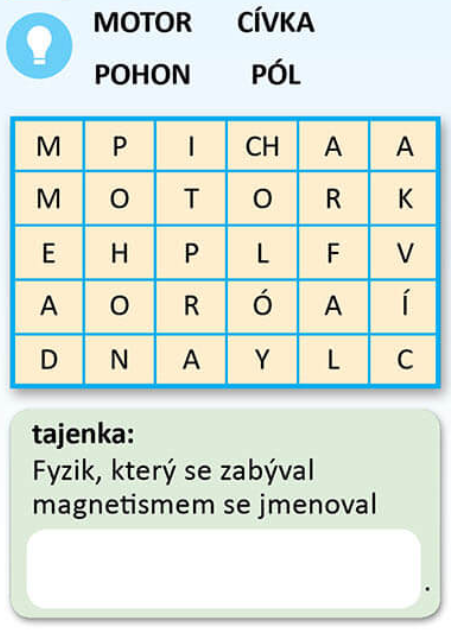 